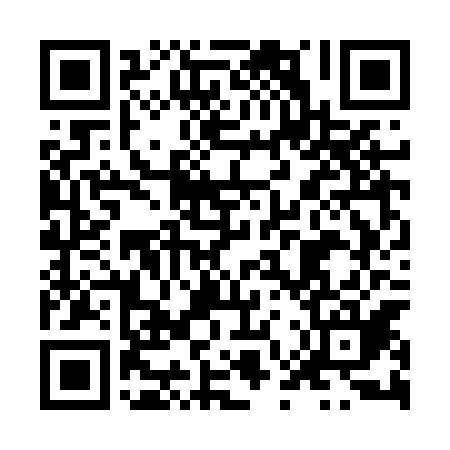 Prayer times for Kolonia Michalkowo, PolandMon 1 Apr 2024 - Tue 30 Apr 2024High Latitude Method: Angle Based RulePrayer Calculation Method: Muslim World LeagueAsar Calculation Method: HanafiPrayer times provided by https://www.salahtimes.comDateDayFajrSunriseDhuhrAsrMaghribIsha1Mon4:136:1612:465:137:189:132Tue4:106:1312:465:147:199:153Wed4:076:1112:465:157:219:174Thu4:046:0912:455:177:239:205Fri4:016:0612:455:187:259:226Sat3:586:0412:455:197:269:257Sun3:556:0212:445:207:289:278Mon3:525:5912:445:227:309:299Tue3:495:5712:445:237:329:3210Wed3:455:5512:445:247:339:3511Thu3:425:5312:435:257:359:3712Fri3:395:5012:435:267:379:4013Sat3:365:4812:435:287:399:4214Sun3:325:4612:435:297:409:4515Mon3:295:4412:425:307:429:4816Tue3:265:4112:425:317:449:5017Wed3:225:3912:425:327:469:5318Thu3:195:3712:425:347:479:5619Fri3:165:3512:415:357:499:5920Sat3:125:3312:415:367:5110:0221Sun3:095:3012:415:377:5310:0522Mon3:055:2812:415:387:5410:0823Tue3:015:2612:415:397:5610:1124Wed2:585:2412:405:407:5810:1425Thu2:545:2212:405:418:0010:1726Fri2:505:2012:405:438:0110:2027Sat2:475:1812:405:448:0310:2328Sun2:435:1612:405:458:0510:2729Mon2:395:1412:405:468:0710:3030Tue2:355:1212:405:478:0810:33